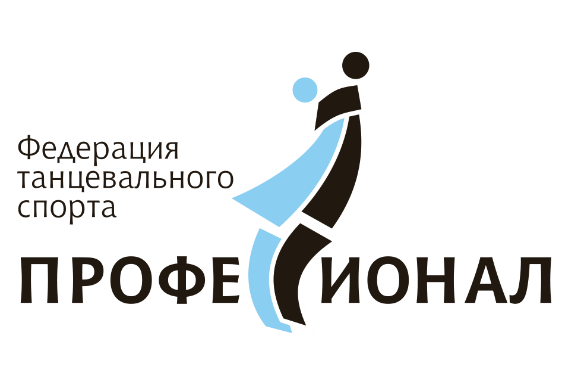 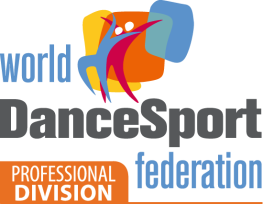 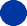 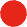 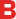 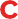 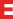 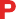 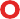 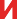 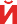 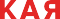 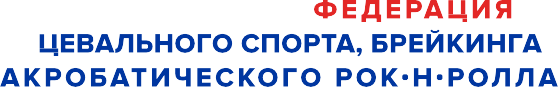 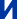 ФЕДЕРАЦИЯ ТАНЦЕВАЛЬНОГО СПОРТА «ПРОФЕССИОНАЛ»член «Профессионального Подразделения Всемирной Федерации танцевального спорта»,член «Всероссийской Федерации танцевального спорта, брэйкинга и акробатического рок-н-ролла»Утверждено Президиумом ФТСП10 мая 2023 годаПРИЛОЖЕНИЕ 2
к Положению о квалификационных экзаменахМСОО «Федерация танцевального спорта «Профессионал»Программа латиноамериканских танцев2023 годСОДЕРЖАНИЕ1.  ОБЩИЕ ПОЛОЖЕНИЯПри подготовке к сдаче квалификационных экзаменов по латиноамериканским танцам кандидаты должны использовать учебник:“The Laird Technique of Latin Dancing” – Walter Laird, издание 7-е, 2014 года.Номера и годы издания рекомендованного учебника будут корректироваться по мере их обновления.ЗАМЕЧАНИЕ: в 2022 году вышло новое, 8-е издание учебника Walter Laird “The Laird Technique of Latin Dancing”. Однако, поскольку это издание еще не достаточно доступно и распространено в Российской Федерации, программа квалификационных экзаменов по латиноамериканским танцам в ФТСП будет ориентироваться на 7-е издание этого учебника 2014 года, до отдельного решения Президиума ФТСП.2.  ПРОГРАММА ЛАТИНОАМЕРИКАНСКИХ ТАНЦЕВПеречни фигур латиноамериканских танцев для квалификационных экзаменов представлены ниже в форме таблиц – отдельно по каждому танцу с разделением по трем квалификационным уровням: Associate, Licentiate и Fellow.Самба (Samba)Ча-Ча-Ча (Cha-Cha-Cha)Румба (Rumba)Пасодобль (Paso Doble)Джайв (Jive)1.Общие положения 2.Программа латиноамериканских танцевСамбаЧа-ча-ча РумбаПасодобльДжайв№
п/пАнглийское названиеРусское названиеAssociateAssociateAssociate1.Natural Basic MovementОсновное движение с ПН2.Reversel Basic MovementОсновное движение с ПН3.Progressive Basic MovementОсновное движение с ПН4.Samba Side ChassesСамба шассе в сторону5.Rhythm BounceРитмическое баунс-движение6.Samba Whisks to Left and RightСамба виски ВЛ и ВП7.Promenade Samba WalksПроменадный самба ход8.Side Samba Walk Самба ход в сторону9.Stationary Samba WalksСамба ход на месте10.Closed Rocks on Right Foot and Left FootЗакрытые роки на ПН и ЛН11.Reverse Turn Левый поворот12.Corta Jacaза исключением варианта
Corta Jaca in Shadow PositionКорта джаказа исключением варианта
Корта джака в теневой позиции13.Travelling BotafogosБотафого в продвижении14.Volta Spot Turn to Right for LadyВольта поворот дамы на месте ВП15.Volta Spot Turn to Left for LadyВольта поворот дамы на месте ВЛ16.Promenade BotafogoПроменадная ботафого17.Shadow BotafogosТеневые ботафого18.Travelling  to RightВольта в продвижении ВП19.Travelling  to LeftВольта в продвижении ВЛLicentiate, в дополнение к фигурам программы AssociateLicentiate, в дополнение к фигурам программы AssociateLicentiate, в дополнение к фигурам программы Associate20.Continuous  Spot Turn to RightНепрерывный вольта поворот ВП 21.Continuous  Spot Turn to LeftНепрерывный вольта поворот ВЛ22.Samba Locks in Open PPСамба локи в открытой ПП23.Samba Locks in Open CPPСамба локи в открытой контр ПП24.Three Step Turn RLR for Lady

как фигура, предшествующая исполнению фигуры 
Samba Locks in Open CPP Спиральный поворот дамы на трёх шагах
как фигура предшествующая исполнению фигуры
Самба локи в открытой ПП25.Open Rocks to Right and LeftОткрытые роки ВП и ВЛ26.Backward Rockson Right Foot and Left FootРоки назад на ПН и ЛН27.PlaitКоса28.Rolling off the ArmРаскручивание29.Natural RollПравый роллFellow, в дополнение к фигурам программ Associate и LicentiateFellow, в дополнение к фигурам программ Associate и LicentiateFellow, в дополнение к фигурам программ Associate и Licentiate30.Circular  to RightВольта по кругу ВП31.Circular  to LeftВольта по кругу ВЛ32.Promenade to Counter Promenade RunsБег из променада в контр променад33.Drag 
как альтернативный метод 2 входа 
в фигуру Promenade to Counter Promenade RunsДрэг,
как альтернативный метод 2 входа 
в фигуру Бег из променада в контр променад34.Dropped Дроппт вольта35.Cruzados Walks in Shadow PositionКрузадо шаги в теневой позиции36.Cruzados Locks in Shadow PositionКрузадо локи в теневой позиции37.Methods of Changing Feet 1, 2, 3 and 4Методы смены ног 1, 2, 3 и 438.Contra BotafogosКонтра ботафого39.Corta Jaca in Shadow PositionКорта джака в теневой позиции40.Carioca RunsКариока ранс№
п/пАнглийское названиеРусское названиеAssociateAssociateAssociate1.Cha Cha Cha Chasses to Left and RightЧа-ча-ча шассе ВП и ВЛ2.Cha Cha Cha Locks Forward and BackwardsЧа-ча-ча локи вперед и назад3.Compact ChasseКомпактное шассе4.Ronde ChasseРонд шассе5.Hip Twist ChasseХип твист шассе6.Slip Close ChasseСлип клоус шассе7.Time StepТайм степ8.CloseBasicОсновное движение в закрытой позиции 9.Open Basic  Основное движение  в открытой позиции10.FanBeep11.Hockey StickХоккейная клюшка12.Check from Open CPPЧек из открытой контр ПП13.Check from Open PPЧек из открытой ПП14.Spot Turn to LeftПоворот на месте ВЛ15.Underarm Turn to RightПоворот дамы под рукой ВП16.Spot Turn to RightПоворот на месте ВП17.Underarm Turn to LeftПоворот дамы под рукой ВЛ18.Shoulder to ShoulderПлечо к плечу19.Hand to HandРука к руке20.Three Cha Cha Chas Forward and Backward in Open PositionТри ча-ча-ча вперед и назад 
в открытой позиции21.Three Cha Cha Chas Forward in Open CPP and Open PPТри ча-ча-ча вперед в открытой контр ПП и открытой ПП22.Natural Top using Finish AПравый волчок с окончанием А23.Alemana using Finish AАлемана с окончанием А24.Alemana from Open Position with Left 
to Right Hand HoldАлемана из открытой позиции, держа ЛР М соединенной с ПР Д25.Open Hip TwistОткрытый хип твист26.Close Hip TwistЗакрытый хип твистLicentiate, дополнительно к фигурам программы AssociateLicentiate, дополнительно к фигурам программы AssociateLicentiate, дополнительно к фигурам программы Associate27.Guapacha TimingРитм гуапача (Гуапача тайминг)28.Hockey Stick Turned to Open CPPХоккейная клюшка, исполнение которой закончено в открытой 
контр ПП29.Natural Top using Finish BПравый волчок с окончанием В30.Alemana using Finish BАлемана с окончанием В31.Alemana checked to Open CPPАлемана, исполнение которой прервано, чтобы закончить в открытой 
контр ПП32.Alemana from Open Position with Left 
to Right Hand Hold checked to Open CPPАлемана из открытой позиции, держа ЛР М соединенной с ПР Д, исполнение которой прервано, чтобы закончить в открытой контр ПП33.Alemana from Open Position with 
Right to Right Hand HoldАлемана из открытой позиции, 
держа ПР М соединенной с ПР Д34.Open Hip Twist Turned to Open CPPОткрытый хип твист, исполнение которого закончено в открытой 
контр ПП35.Close Hip Twist Turned to Open CPPЗакрытый хип твист, исполнение которого закончено в открытой 
контр ПП36.Cross BasicКросс бэйсик37.Cuban Break in Open PositionКубинский брэйк в открытой позиции38.Cuban Break in Open CPPКубинский брэйк в открытой контр ПП39.Split Cuban Break in Open CPPДробный кубинский брэйк в открытой контр ПП40.Split Cuban Break From Open CPP and Open PPДробный кубинский брэйк из открытой контр ПП и открытой ППFellow, дополнительно к фигурам программ Associate и LicentiateFellow, дополнительно к фигурам программ Associate и LicentiateFellow, дополнительно к фигурам программ Associate и Licentiate41.CurlЛокон42.Syncopated Open Hip TwistСинкопированный открытый хип твист43.Open Hip Twist SpiralОткрытый хип твист спираль44.Open Hip Twist Spiral Turned to Fan PositionОткрытый хип твист спираль, исполнение которого закончено в позиции веера45.Close Hip Twist SpiralЗакрытый хип твист спираль46.Close Hip Twist Spiral Turned to Fan PositionЗакрытый хип твист спираль, исполнение которого закончено в позиции веера47.Turkish TowelТурецкое полотенце48.Continuous Circular Hip TwistНепрерывный хип твист по кругу49.Methods of Changing Feet 1, 2 and 3Методы смены ног 1, 2 и 350.SweetheartСвитхарт (Возлюбленная)51.Follow My LeaderСледуй за мной№
п/пАнглийское названиеРусское названиеAssociateAssociateAssociate1.Forward WalkХод вперед2.Backward WalkХод назад3.Basic MovementОсновное движение4.FanВеер5.Hockey StickХоккейная клюшка6.Sport Turn to LeftПоворот на месте ВЛ7.Underarm Turn to RightПоворот дамы под рукой ВП8.Sport Turn to RightПоворот на местеВЛ и ВП9.Underarm Turn to Right and to LeftПоворот дамы под рукой ВП и ВЛ10.Check from Open CPPЧек из открытой контр ПП11.Check from Open PPЧек из открытой ПП12.Hand to HandРука к руке13.Natural TopПравый волчок14.Close Hip TwistЗакрытый хип твист15.AlemanaАлемана 16.Alemana from Open Position with 
Left to Right Hand HoldАлемана из открытой позиции, 
держа ЛР М соединенной с ПР Д17.Open Hip TwistОткрытый хип твист18.Side Steps and CucarachasШаги в сторону и кукарачаLicentiate, в дополнение к фигурам программы AssociateLicentiate, в дополнение к фигурам программы AssociateLicentiate, в дополнение к фигурам программы Associate19.Habanera RhythmХабанера-ритм20.Alternative Basic MovementАльтернативное основное движение21.Hockey Stick Turned to Open CPPХоккейная клюшка, исполнение которой закончено в открытой 
контр ПП22.Close Hip Twist Turned to Open CPPЗакрытый хип твист, исполнение которого закончено в открытой 
контр ПП23.Alemana checked to Open CPPАлемана, исполнение которой прервано, чтобы закончить в открытой 
контр ПП24.Alemana from Open Position with 
Right to Right Hand HoldАлемана из открытой позиции, 
держа ПР М соединенной с ПР Д25.Runaway AlemanaРанэвэй алемана26.Open Hip Twist Turned to Open CPPОткрытый хип твист, исполнение которого закончено в открытой 
контр ПП27.Syncopated Open Hip TwistСинкопированный открытый хип твист28.Reverse TopЛевый волчок29.Opening Out to Right and LeftРаскрытие ВП и ВЛ30.Advanced Opening Out MovementУсложненное раскрытие31.SpiralСпираль32.Spiral Turned to Fan PositionСпираль, исполнение которой закончено в позиции веера33.Spiral Turned to Open CPPСпираль, испонение которой 
закончено в открытой контр ПП34.CurlЛокон35.Curl Turned to Open CPPЛокон, исполнение которого 
закончено в открытой контр ППFellow, в дополнение к фигурам программ Associate и LicentiateFellow, в дополнение к фигурам программ Associate и LicentiateFellow, в дополнение к фигурам программ Associate и Licentiate36.FallawayФоллэвэй37.Cuban RocksКубинские роки38.Rope SpinРоуп спин39.Sliding DoorsСкользящие дверцы40.Three AlemanasТри алеманы41.Continuous Hip TwistНепрерывный хип твист42.Continuous Circular Hip TwistНепрерывный хип твист по кругу43.Fencing with Spot Turn or Spin EndingФэнсинг с окончанием Поворот на месте или со Спин-окончанием44.Three ThreesТри тройки45.Three Threes Finished in Fan PositionТри тройки, исполнение которых закончено в позиции веера№
п/пАнглийское названиеРусское названиеAssociateAssociateAssociate1.Sur PlaceНа месте2.Basic MovementОсновное движение3.MarchМарш4.AppelАппэль5.Chasses to RightШассе ВП6.Chasses to LeftШассе ВЛ7.Chasses to Left ended in PPШассе ВЛ, исполнение которого закончено в ПП8.Elevations to RihgtШассе ВП с подъемами9.Elevations to LeftШассе ВЛ с подъемами10.HuitВосемь11.AttackАтакa12.SeparationРазъединение13.SixteenШестнадцать14.Twist TurnТвист поворот15.PromenadeПроменад16.Promenade CloseПроменадная приставка17.Promenade to Counter PromenadeПроменад в контр променад18.Grand CircleБольшой кругLicentiate, в дополнение к фигурам программы AssociateLicentiate, в дополнение к фигурам программы AssociateLicentiate, в дополнение к фигурам программы Associate19.La PasseЛа пасс20.BanderillasБандерильи21.Syncopated SeparationСинкопированное разъединение22.Fallaway Whisk Фоллэвэй виск23.Fallaway ReverseЛевый фоллэвэй24.Spanish LineИспанская линия25.Methods of Changing Feet 1, 2 and 3:One Beat HesitationSyncopated Sur PlaceSyncopared ChasseМетоды смены ног1, 2 и 3:Задержка на один удар музыки.Синкопированное движение на местеСинкопированное шассе26.Flamenco TapsФламенко тэпс27.Travelling Spins from PPВращения в продвижении из ПП28.Travelling Spins from CPPВращения в продвижении из контр ППFellow, в дополнение к фигурам программ Associate и LicentiateFellow, в дополнение к фигурам программ Associate и LicentiateFellow, в дополнение к фигурам программ Associate и Licentiate29.Syncopated AppelСинкопированный аппэль30.TwistsТвисты31.Chasse CapeШассе плащ32.Methods of Changing Feet:Left Foot VariationCoup de PiqueCoup de Pique Changing from LF to RFCoup de Pique Changing from RF to LFCoup de Pique Couplet –No foot changeSyncopated Coup de Pique – No foot changeМетоды смены ног:Вариация с ЛНУдар пикойУдар пикой со сменой ЛН на ПНУдар пикой со сменой ПН на ЛНУдар пикой купле – без смены ногСинкопированный удар пикой – без смены ног33.Alternative Entries to PPАльтернативные методы выхода в ПП34.Separation to FallawayWhiskРазъединение в фоллэвэй виск35.Separation with Lady`s Caping WalksРазъединение с обходом дамы вокруг мужчины (движение типа «плащ»)36.FarolФарол37.Farol – including the FregolinaФарол – включая Фрэголина№
п/пАнглийское названиеРусское названиеПервый уровень AssociateПервый уровень AssociateПервый уровень Associate1.Jive Chasse to Right and LeftШассе джайва ВП и ВЛ2.Jive RockДжайв рок3.Basic in PlaceОсновное движение на месте4.Basic in FallawayОсновное движение из позиции фоллэвэй5.Change of Place Right to LeftСмена мест справа налево6.Change of Place Left to RightСмена мест слева направо 7.Change of Hands Behind BackСмена рук за спиной8.Promenade Walks (Slow)Променадные шаги (медленно)9.PromenadeWalks (Quick)Променадные шаги (быстро)10.American SpinАмериканский спин11.LinkЗвено12.WhipХлыст13.Stop and GoСтоп энд гоуLicentiate, в дополнение к фигурам программы AssociateLicentiate, в дополнение к фигурам программы AssociateLicentiate, в дополнение к фигурам программы Associate14.Change of Place Right to Left with Double SpinСмена мест справа налево с двойным поворотом дамы15.Overturned Change of Place Left 
to RightПерекрученная смена мест слева направо16.Double Cross WhipДвойной кросс хлыст17.Curly WhipКёли вип18.Throwaway Whip Троуэвэй хлыст19.Reverse WhipЛевый хлыст20.Fallaway ThrowawayФоллэвэй троувэй21.Overturned Fallaway ThrowawayПерекрученный фоллэвэй троуэвэй22.Flick Ball ChangeФлик болл чеиндж23.Jive BreaksБрэйки джайва24.Simple SpinПростой спин25.Toe Hill Swivels SlowТоу хил свивлз (Носок-каблук свивлы) медленные26.Toe Hill Swivels QuickТоу хил свивлз (Носок-каблук свивлы) быстрые27.Toe Hill Swivels Slow and QuickТоу хил свивлз (Носок-каблук свивлы) медленные и быстрые28.Hip BumpУдар бедромFellow, в дополнение к фигурам программ Associate и LicentiateFellow, в дополнение к фигурам программ Associate и LicentiateFellow, в дополнение к фигурам программ Associate и Licentiate30.WindmillВетряная мельница31.Chicken WalksШаги цыпленка32.Rolling off the ArmРаскручивание33.Spanish ArmsИспанские руки 34.Flicks Into BreakФлики в брэйк35.The Laird BreakБрэйк Лайерда